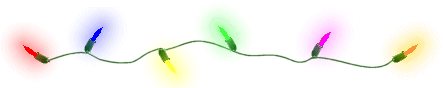 Media Release for the Jimmy Liner Memorial Christmas ParadeThe Jimmy Liner Memorial Christmas Parade is video taped for air on a local television network following the conclusion of the parade.  Pictures may also appear in local newspapers and other media.I, _______________________________, do hereby consent to the Jimmy Liner Memorial Christmas Parade, its representatives and any media or other interested party covering any parade sponsored by the Athens Area Chamber of Commerce, the absolute right and permission to use, re-use and publish, and re-publish photographic pictures or video tapes of me or my organization or in which I, or my organization, may be included, in whole or in part, without restriction as to changes or alterations, due to participation in the Jimmy Liner Memorial Christmas Parade, for publicity and educational purposes.  Further, I and/or my organization hereby waive and forgo any compensation for my, or my organization’s, appearance on the photograph or video tape, and I and/or my organization hereby release the Athens Area Chamber of Commerce and the Jimmy Liner Memorial Christmas parade from any liability arising from the use of the video tape or photograph due to my organization’s participation in the parade.Therefore, I hereby release, discharge, and agree to the above.Waiver of Liability for the Jimmy Liner Memorial Christmas ParadeI have read the Jimmy Liner Memorial Christmas Parade Rules and Regulations, and hereby agree that I, and my group, will abide by the provided restrictions. I hereby waive, release, and discharge any and all claims for damages for personal injury, death, or property damage which I, or anyone in my group, may have, or which may hereafter accrue to me, or anyone in my group, as a result of participation in said activity. This release is intended to discharge in advance the Athens Area Chamber of Commerce, the City of Athens, their agents, officers, or employees, and the Jimmy Liner Memorial Christmas Parade Committee from any and all liability arising out of or connected in any way with my, or my group’s, participation in said activity, even though that liability may arise out of negligence or carelessness on the part of the Athens Area Chamber of Commerce, the City of Athens, their agents, officers, or employees, and the Jimmy Liner Memorial Christmas Parade Committee. It is understood that this activity involves an element of risk and danger of accidents and knowing those risks I hereby assume those risks for me and everyone in my group. It is further agreed that this waiver, release and assumption of risk is to be binding on my heirs and assigns and the heirs and assigns of everyone in my group. I agree, for myself and every member of my group, to indemnify and to hold harmless the Athens Area Chamber of Commerce, the City of Athens, their agents, officers, or employees, and the Jimmy Liner Memorial Christmas Parade Committee free and harmless from any loss, liability, damage, cost or expense which they may incur as the result of my death or any injury or property damage that I may sustain while participating in said activity.  I certify that I have personally read and understand this waiver and release.Return of this waiver, signed by designated leader or representative of the entry or group, is certification that the proper waivers have been signed and/or information has been distributed to all parties involved with your entry.   _____________________________________________________________________________________________Printed Name of Organization and Individual Signing FormSigned: _________________________________________Title/Position: ___________________________________Date: _________________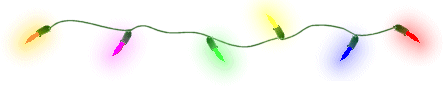 